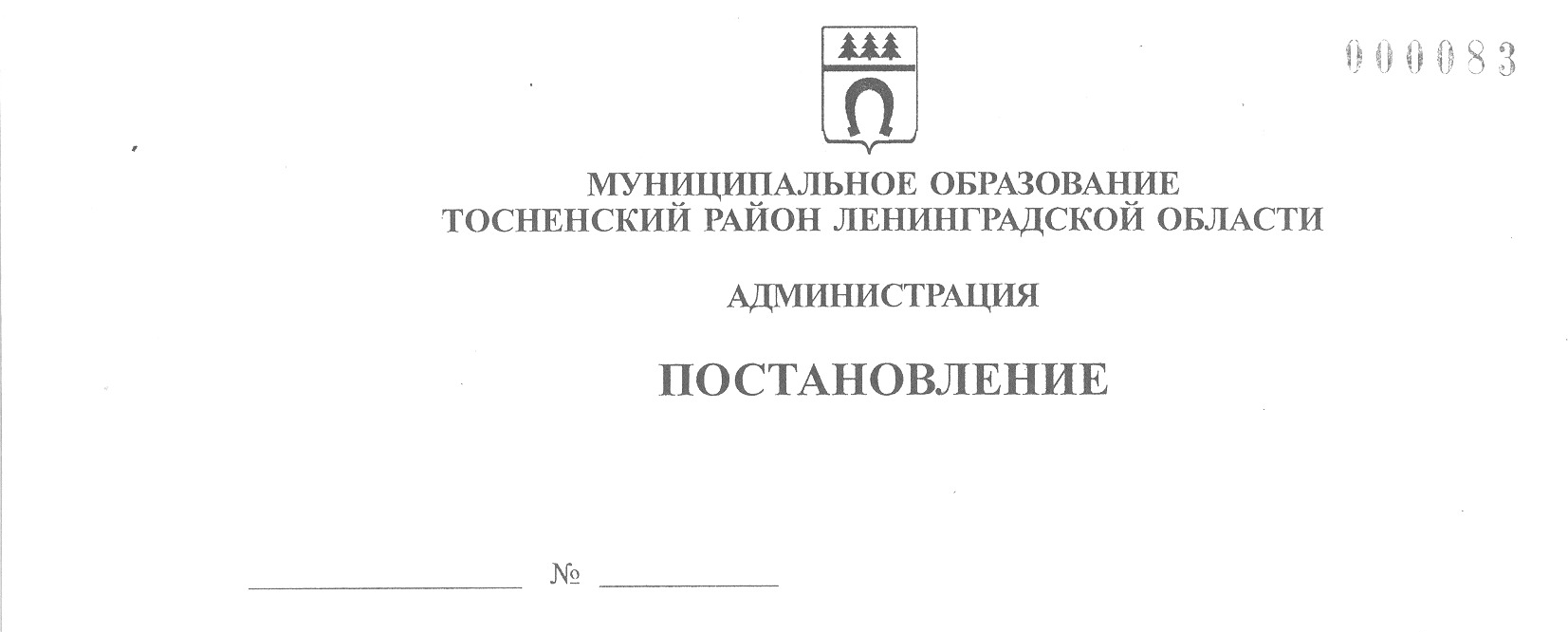 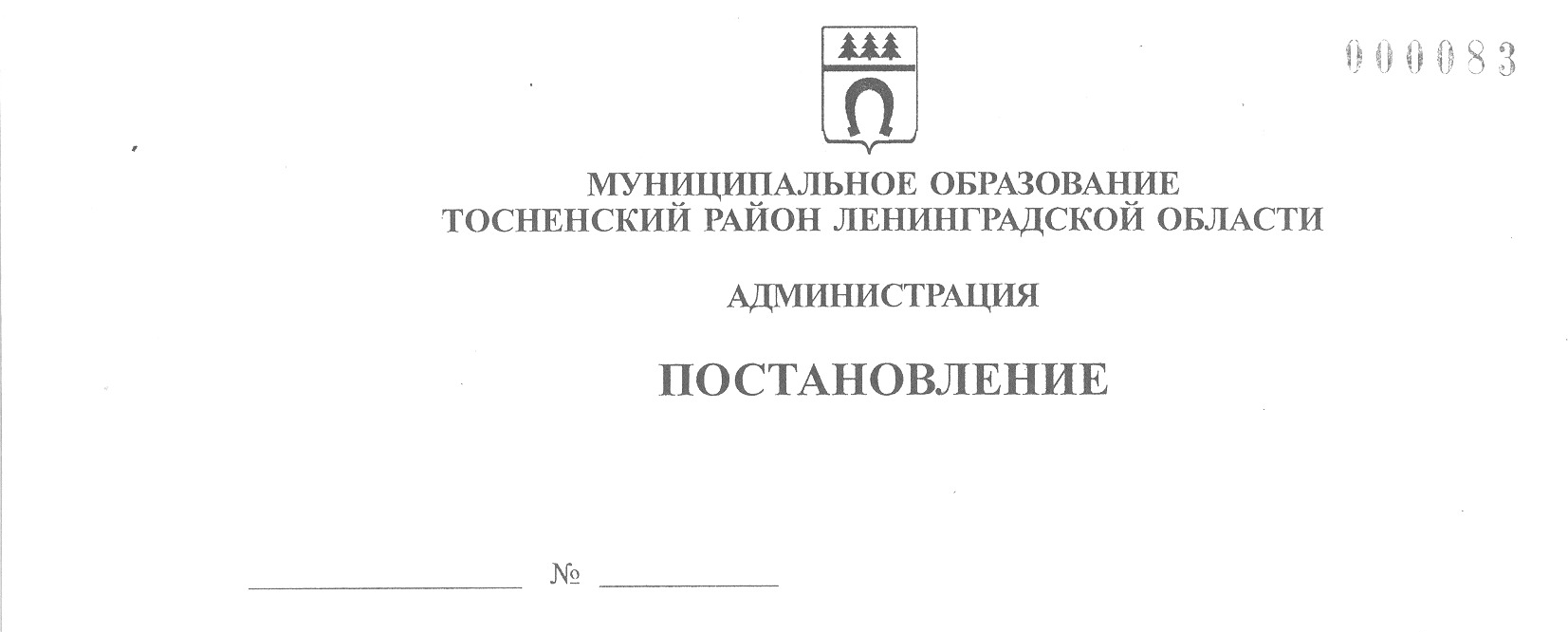     14.02.2022                           389-паОб утверждении Порядка финансирования и нормы расходов на проведение мероприятий в сфере молодежной политики за счет средств бюджета муниципального образования Тосненский район Ленинградской областии бюджета Тосненского городского поселения Тосненскогомуниципального района Ленинградской области	В соответствии с п. 30 ч. 1 ст. 14 и п. 27 ч. 1 ст. 15 Федерального закона                   от 06.10.2003 № 131-ФЗ «Об общих принципах организации местного самоуправления       в Российской Федерации», п. 3 ст. 10 Федерального закона от 30.12.2020 № 489-ФЗ         «О молодежной политике в Российской Федерации», исполняя собственные полномочия, а также исполняя полномочия администрации Тосненского городского поселения Тосненского муниципального района Ленинградской области на основании ст. 13 Устава Тосненского городского поселения Тосненского муниципального района Ленинградской области и ст. 25 Устава муниципального образования Тосненский муниципальный район           Ленинградской области, администрация муниципального образования Тосненский район Ленинградской областиПОСТАНОВЛЯЕТ:	1. Утвердить Порядок финансирования и нормы расходов на проведение мероприятий в сфере молодежной политики за счёт средств бюджета муниципального образования Тосненский муниципальный район Ленинградской области и бюджета Тосненского       городского поселения Тосненского муниципального района Ленинградской области   (приложение).	2. Отделу молодежной политики, физической культуры и спорта администрации муниципального образования Тосненский район Ленинградской области направить настоящее постановление в пресс-службу комитета по организационной работе, местному      самоуправлению, межнациональным и межконфессиональным отношениям администрации муниципального образования Тосненский район Ленинградской области для обнародования и опубликования в порядке, установленном Уставом муниципального образования Тосненский муниципальный район Ленинградской области.	3. Пресс-службе комитета по организационной работе, местному самоуправлению,  межнациональным и межконфессиональным отношениям администрации муниципального образования Тосненский район Ленинградской области обнародовать и опубликовать настоящее постановление в порядке, установленном Уставом муниципального образования Тосненский муниципальный район Ленинградской области.	4. Контроль за исполнением постановления возложить на заместителя главы        администрации муниципального образования Тосненский район Ленинградской области по безопасности Цая И.А.	5. Настоящее постановление вступает в силу со дня его официального опубликования.Глава администрации                                                                                          А.Г. КлементьевВиноградова Наталья Алексеевна, 8(81361)262999 гв3Приложениек постановлению администрациимуниципального образованияТосненский район Ленинградской областиот 14.02.2022  № 389-паПорядок финансирования и нормы расходовна проведение мероприятий в сфере молодежной политики за счёт средств бюджета муниципального образования Тосненский муниципальный район Ленинградской области и бюджета Тосненского городского поселения Тосненского муниципального района Ленинградской области	1. Порядок финансирования и нормы расходов на проведение мероприятий в сфере молодежной политики за счёт средств бюджета муниципального образования Тосненский район Ленинградской области и бюджета Тосненского городского поселения Тосненского муниципального района Ленинградской области (далее – Порядок) определяют условия финансирования мероприятий, проводимых на территории Тосненского муниципального района Ленинградской области (далее – Тосненский район) и Тосненского городского поселения Тосненского муниципального района Ленинградской области (далее – Тосненское городское поселение), направления молодежных делегаций для участия в региональных, межрегиональных и всероссийских мероприятиях в сфере молодёжной политики.	2. Финансовое обеспечение мероприятий в сфере молодёжной политики, проводимых на территории Тосненского района и Тосненского городского поселения, а также участия молодежных делегаций в региональных, межрегиональных и всероссийских     мероприятиях осуществляется за счёт средств бюджета муниципального образования Тосненский район Ленинградской области (далее – бюджет Тосненского района) и бюджета Тосненского городского поселения Тосненского муниципального района Ленинградской области (далее – бюджет Тосненского городского поселения) на очередной финансовый год и на плановый период, добровольных пожертвований, доходов от оказания платных услуг и иной приносящей доход деятельности.	3. Финансовое обеспечение мероприятий в сфере молодёжной политики, проводимых на территории Тосненского района и Тосненского городского поселения, а также участия молодежных делегаций в региональных, межрегиональных и всероссийских      мероприятиях осуществляется за счёт средств бюджета Тосненского района и бюджета Тосненского городского поселения в пределах бюджетных ассигнований, утвержденных бюджетом Тосненского района и бюджетом Тосненского городского поселения на текущий финансовый год и плановый период на данные цели, на основании норм расходов при проведении мероприятий в сфере молодёжной политики (приложение к Порядку),   положения (регламента) и сметы расходов на проведение мероприятия, утвержденной    организатором.	4. В настоящем Порядке используются следующие основные понятия:	Мероприятие в сфере молодёжной политики (мероприятие) – комплекс действий, организованный по утверждённому положению (регламенту) и направленный на реализацию основных направлений государственной молодёжной политики.	Организаторы мероприятия – лица, по инициативе которых проводится мероприятие и (или) которые осуществляют организационное, финансовое и иное обеспечение подготовки и проведения такого мероприятия.	Участники мероприятий – лица, непосредственно принимающие участие в мероприятии (конкурсанты, судьи, члены жюри, актеры, певцы, музыканты и др.), предусмотренные положениями (регламентами) о проведении мероприятий и/или другими регламентирующими документами.	Сопровождающий персонал – лица, выполняющие функции обслуживания мероприятия, предусмотренные в положении (регламенте) о мероприятии и/или других регламентирующих документах, и не участвующие непосредственно в мероприятии (сопровождающие лица, администраторы команд, аккомпаниаторы, хореографы, механики,         и т. д.).	Обслуживающий персонал – лица, осуществляющие деятельность по подготовке и проведению мероприятия, привлечённые на основе гражданско-правовых договоров.	5. В соответствии с определяемыми Порядком нормами осуществляются расходы:	5.1. При проведении мероприятий в сфере молодёжной политики:	- на награждение участников мероприятий (кубками, медалями, памятными призами, сувенирами);	- на оплату услуг членам жюри (судьям);	- на обеспечение питанием участников мероприятий и сопровождающего персонала;	- на проживание участников мероприятий и сопровождающего персонала.	5.2. При направлении молодежных делегаций Тосненского района и Тосненского городского поселения для участия в региональных, межрегиональных и всероссийских мероприятиях в сфере молодёжной политики:	- на проезд к месту проведения мероприятий и обратно;	- на обеспечение питанием участников мероприятий и сопровождающего персонала;	- на проживание участников мероприятий и сопровождающего персонала.	6. Кроме указанных в подпункте 5.1 пункта 5 Порядка расходов в сметы расходов   на проведение городских и межмуниципальных мероприятий в сфере молодёжной политики включаются следующие виды расходов:	- приобретение технических средств, спортивной формы, костюмов, реквизита, канцелярских принадлежностей, сувениров, расходных материалов;	- транспортные услуги;	- услуги по аренде зданий и сооружений (в местах проведения мероприятий);	- услуги по подготовке и оформлению мест проведения мероприятий, организации церемоний открытия и закрытия мероприятия;	- услуги по информационному обеспечению, компьютерному обеспечению, предоставлению звуковой, световой и иной аппаратуры;	- почтово-телеграфные, типографские, полиграфические услуги;	- услуги медицинских работников, привлекаемых для обслуживания мероприятий,   и услуги бригад скорой помощи;	- обеспечение безопасности участников мероприятий;	- оплата услуг обслуживающего персонала.	Указанные расходы производятся по действующим на день проведения мероприятия расценкам или договорным ценам в объёмах, обеспечивающих наиболее рациональное проведение мероприятий и использование средств.	7. Кроме указанных в подпункте 5.2 пункта 5 Порядка расходов в сметы расходов на направление молодежных делегаций для участия в региональных, межрегиональных    и всероссийских мероприятиях включаются следующие виды расходов:	- услуги по оформлению багажа;	- оплата обязательной медицинской страховки;	- услуги специализированного автотранспорта по доставке оборудования, инвентаря и т. п.;	- оплата организационных взносов.	8. Направление участников на мероприятия осуществляется на основании официального приглашения от организаторов мероприятия.Приложениек Порядку1. Нормы расходовна обеспечение наградной атрибутикой и сувенирной продукцией участников мероприятий в сфере молодёжной политики, проводимых на территории Тосненского района и Тосненского городского поселения2. Нормы расходовна оплату питания участникам районных и городских молодежных мероприятий, молодежным делегациям Тосненского района и Тосненского городского поселения в период участия в региональных, межрегиональных и всероссийских мероприятиях в сфере молодежной политики	Примечание:	1. Данные нормы применяются, если оплата питания не предусмотрена принимающей стороной.	2. При отсутствии возможностей обеспечения организованного питания в местах проведения мероприятий по безналичным расчетам участникам мероприятий разрешается выдавать наличные деньги по нормам, установленным настоящим постановлением.3. Нормы расходовна оплату питания судей и оплату услуг членам жюриза обслуживание районных и городских молодежных мероприятий	Примечание:	1. В случаях привлечения к проведению молодежных мероприятиями профессиональных членов жюри (лицо, имеющее почётное звание «Народный», «Заслуженный»,  ветеран войны, труда, спорта, вооруженных сил, правоохранительных органов и др.)  сумма вознаграждения на оказание услуг членами жюри не превышает 1000 рублей на одного человека в день. Положения Трудового кодекса Российской Федерации к данным выплатам не применяются.4. Нормы расходовна оплату проживания молодежным делегациям Тосненского района и Тосненского городского поселения в период участия в региональных, межрегиональных и всероссийских мероприятиях в сфере молодежной политики
	Примечание:	1. Данные нормы применяются, если оплата проживания не предусмотрена принимающей стороной.5. Нормы расходовна оплату услуг по обеспечению транспортными средствами молодежных делегаций Тосненского района и Тосненского городского поселения в период участия в региональных, межрегиональных и всероссийских мероприятиях в сфере молодежной политики6. Нормы расходовна оплату услуг по обеспечению безопасности при проведении молодежных мероприятий на территории Тосненского района и Тосненского городского поселения№ п/пПризовые местаСтоимость спортивных призов, наград (памятные медали, призы, кубки и пр.) (в рублях)Стоимость спортивных призов, наград (памятные медали, призы, кубки и пр.) (в рублях)Стоимость спортивных призов, наград (памятные медали, призы, кубки и пр.) (в рублях)Стоимость медалиСтоимость диплома (грамота)Стоимость диплома (грамота)№ п/пПризовые местакомандныеличныеличныеСтоимость медалиСтоимость диплома (грамота)Стоимость диплома (грамота)Молодежные мероприятия Тосненского района и Тосненского городского поселенияМолодежные мероприятия Тосненского района и Тосненского городского поселенияМолодежные мероприятия Тосненского района и Тосненского городского поселенияМолодежные мероприятия Тосненского района и Тосненского городского поселенияМолодежные мероприятия Тосненского района и Тосненского городского поселенияМолодежные мероприятия Тосненского района и Тосненского городского поселенияМолодежные мероприятия Тосненского района и Тосненского городского поселенияМолодежные мероприятия Тосненского района и Тосненского городского поселенияI местодо 1500до 1200до 1200до 200до 50до 50II местодо 1300до 1000до 1000до 200до 50до 50III местодо 1100до 900до 900до 200до 50до 50Номинантдо 3000до 3000до 3000до 350до 350Сувенирная продукциядо 1000до 1000Районные и городские торжественные мероприятия, посвященные чествованию победителей и призеров региональных, межрегиональных и всероссийских проектов, грантов и др. молодежных мероприятий, а также их руководителиРайонные и городские торжественные мероприятия, посвященные чествованию победителей и призеров региональных, межрегиональных и всероссийских проектов, грантов и др. молодежных мероприятий, а также их руководителиРайонные и городские торжественные мероприятия, посвященные чествованию победителей и призеров региональных, межрегиональных и всероссийских проектов, грантов и др. молодежных мероприятий, а также их руководителиРайонные и городские торжественные мероприятия, посвященные чествованию победителей и призеров региональных, межрегиональных и всероссийских проектов, грантов и др. молодежных мероприятий, а также их руководителиРайонные и городские торжественные мероприятия, посвященные чествованию победителей и призеров региональных, межрегиональных и всероссийских проектов, грантов и др. молодежных мероприятий, а также их руководителиРайонные и городские торжественные мероприятия, посвященные чествованию победителей и призеров региональных, межрегиональных и всероссийских проектов, грантов и др. молодежных мероприятий, а также их руководителиРайонные и городские торжественные мероприятия, посвященные чествованию победителей и призеров региональных, межрегиональных и всероссийских проектов, грантов и др. молодежных мероприятий, а также их руководителиРайонные и городские торжественные мероприятия, посвященные чествованию победителей и призеров региональных, межрегиональных и всероссийских проектов, грантов и др. молодежных мероприятий, а также их руководителиНоминантдо 3000до 3000до 3000№ п/пКатегория мероприятийРазмер оплаты на одного человека в день (в рублях)1.Районные и городские молодежные мероприятиядо 3502.Районные и городские торжественные мероприятия, посвященные подведению итогов работы в сфере молодёжной политикидо 17003.Региональные молодежные мероприятиядо 5004.Межрегиональные и всероссийские мероприятиядо 800№ п/пКатегория мероприятийРазмер оплаты на одного человека в день (в рублях)1.Районные и городские молодежные мероприятиядо 450Место проживанияКатегория мероприятияНормы расходов на одного человека в день (предельные нормы)на территории Ленинградской областиобластноедо 1200 рублейна территории Ленинградской областимежрегиональное, всероссийскоев размере фактически произведённых расходов, в пределах утверждённой сметы, но не более стоимости однокомнатного (одноместного) номера в месте проживанияна территории Российской Федерации за пределами Ленинградской областивсе категории мероприятийв размере фактически произведённых расходов, в пределах утверждённой сметы, но не более стоимости однокомнатного (одноместного) номера в месте проживания№ п/пНаименование транспортного средстваСтоимость услуг в час (в рублях)1.Автобус повышенной комфортности более 50 посадочных местдо 17002.Автобус более 30 местдо 13003.Мини-автобусы (до 30 мест)до 11004.Микроавтобус не более 9 местдо 800№п/пБезопасностьСтоимость услуг за 1 сотрудника (в рублях)1.Обеспечение безопасности участников молодежных мероприятийдо 2000